2017-2018 Bahar Yarıyılı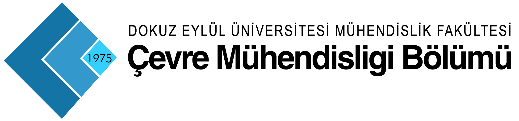 1. Ara Sınav Programı(7. Hafta)2017-2018 Bahar Yarıyılı1. Ara Sınav Programı(8. Hafta)2017-2018 Bahar Yarıyılı2. Ara Sınav Programı(11. Hafta)2017-2018 Bahar Yarıyılı2. Ara Sınav Programı(12. Hafta)2017-2018 Bahar YarıyılıFinal Sınav ProgramıHafta)2017-2018 Bahar YarıyılıFinal Sınav Programı(2. Hafta)2017-2018 Bahar YarıyılıBütünleme Sınav Programı(1. Hafta)2017-2018 Bahar YarıyılıBütünleme Sınav Programı(2. Hafta)Saatler19/03/201820/03/201821/03/201822/03/201823/03/2018SaatlerPazartesiSalıÇarşambaPerşembeCuma8:3010:20ÇEV 1008Çevre Müh. Kimyası - 1(A104-A201-A304-A202)ÇEV 3616Hava Kirliliği ve Kontrolü(A104-A201)ÇEV 3024Hidroloji(A201-A202)ÇEV 3014Kanalizasyon(A104-A201)13:00ÇEV 3622Biyolojik Prosesler(A304-A302-A301)ÇEV 1012Teknik İngilizce(A104-A201-A304)İNŞ 1012Statik(A104-A201-A204-A301)14:50ÇEV 3618İçme Sularının Arıtılması(A104-A201)ÇEV 3620İstatistiğe  Giriş(A201-A204)17:00MAT 1010Matematik II(A104-A201-A204-A304)FİZ 1102Fizik II(A104-A201-A204-A304)BİL 1002Bilgisayar Programlama(A104-A201-A202-A204)ATA 1002(Atatürk İlkeleri ve İnkılap Tarihi)(A201-A202-A204)TDL 1002Türk Dili II(A104-A201-A202)Saatler26/03/201827/03/201828/03/201829/03/201830/03/201830/03/2018SaatlerPazartesiSalıÇarşambaPerşembeCumaCuma9.25ÇEV 2406Çevre Mühendisleri için Sayısal Yöntemler(201-204)ÇEV 2408Atmosfer Fiziği ve Kimyası(202-203-204)ÇEV 4046Endüstri Atıksuların Arıtımı(303-304)ÇEV 4046Endüstri Atıksuların Arıtımı(303-304)10:20ÇEV 4052Bilgisayar Destekli Teknik Çizim(Lab 4)İNŞ 2018Hidrolik(202-302-204)MAK 2019Termodinamiğe Giriş(104-204)13:00ÇEV 4048Arıtma Çamurlarının Bertarafı(301-303-304)ÇEV 4050Arıtma Tesisi Tasarımı(303-304)14:50ÇEV 4006Atıksu Arıtma Tesislerinin İşletimi(203)ÇEV 2010Çevre Analiz Teknikleri(302-303-304)ÇEV 4086Çevresel Etki Değerlendirmesi(202)Saatler16/04/201817/04/201818/04/201819/04/201820/04/2018SaatlerPazartesiSalıÇarşambaPerşembeCuma10:20ÇEV 1008Çevre Müh. Kimyası - 1(A104-A201-A304-A202)ÇEV 3616Hava Kirliliği ve Kontrolü(A104-A201)ÇEV 3024Hidroloji(A201-A202)ÇEV 3014Kanalizasyon(A104-A201)13:00ÇEV 1006Çevre Biyolojisi ve Ekolojisi(A104-A201-A202-A203)ÇEV 1012Teknik İngilizce(A104-A201-A304)İNŞ 1012Statik(A104-A201-A204-A301)14:50ÇEV 3618İçme Sularının Arıtımı(A104-A201)ÇEV 3624Tehlikeli Atıklar(A104-A201)ÇEV 3620İstatistiğe  Giriş(A201-A204)17:00MAT 1010Matematik II(A104-A201-A204-A304)FİZ 1102Fizik II(A104-A201-A204-A304)BİL 1002Bilgisayar Programlama(A104-A201-A202-A204)Saatler23/04/201824/04/201824/04/201825/04/201825/04/201826/04/201826/04/201827/04/201827/04/2018SaatlerPazartesiSalıSalıÇarşambaÇarşambaPerşembePerşembeCumaCuma9:25RESMİ TATİLÇEV 4008Yeraltı Suyu Akımı ve Kirlenmesi(A302)ÇEV 4008Yeraltı Suyu Akımı ve Kirlenmesi(A302)ÇEV 2408Atmosfer Fiziği ve Kimyası(A202-A203-A204)ÇEV 2408Atmosfer Fiziği ve Kimyası(A202-A203-A204)ÇEV 4046Endüstri Atıksularının Arıtımı(A303-A304)ÇEV 4046Endüstri Atıksularının Arıtımı(A303-A304)10:20RESMİ TATİLİNŞ 2018Hidrolik(A202-A203-A204)ÇEV 4029Katı Atık Yönetimi ve Ekonomisi(A303)ÇEV 4041Deponi Planlama ve Tasarımı(A303)ÇEV 4005Su Kaynakları Teknolojisi(A302)ÇEV 4096İstatistiksel Deney Tasarım Metodları(A302)MAK 2019Termodinamiğe Giriş(A104-A204)13:00RESMİ TATİLİNŞ 2016Topoğrafya(A203-A204)ÇEV 4050Arıtma Tesisi Tasarımı(A303-A304)ÇEV 4064Mesleki Uygulamalar(A204)ÇEV 4064Mesleki Uygulamalar(A204)ÇEV 4016Katı Artıkların Geri Kazanımı(A302)ÇEV 4016Katı Artıkların Geri Kazanımı(A302)ÇEV 2406Çevre Mühendisleri için Sayısal Yöntemler(A302-A303-A304)ÇEV 2406Çevre Mühendisleri için Sayısal Yöntemler(A302-A303-A304)14:50RESMİ TATİLÇEV 4095Çevre Mühendisliğinde Nanoteknolojik Uygulamalar(A302)ÇEV 4021Endüstri Kaynaklı Hava Kirliliği(A202)ÇEV 4097İklim Değişikliğinin Çevresel Etkileri(A302)ÇEV 4006Atıksu Arıtma Tesislerinin İşletimi(A203)ÇEV 4044(Derin Deniz Deşarjları Projesi)(A303)ÇEV 4044(Derin Deniz Deşarjları Projesi)(A303)ÇEV 2010Çevre Analiz Teknikleri(A302-A303-A304)ÇEV 4086Çevresel Etki Değerlendirmesi(A202)17:00RESMİ TATİLÇEV 4048Arıtma Çamurlarının Bertarafı(A104-A201)ÇEV 4048Arıtma Çamurlarının Bertarafı(A104-A201)ÇEV 4052Bilgisayar Destekli Teknik Çizim(Lab 8)ÇEV 4052Bilgisayar Destekli Teknik Çizim(Lab 8)Saatler21/05/201822/05/201823/05/201823/05/201824/05/201824/05/201825/05/2018SaatlerPazartesiSalıÇarşambaÇarşambaPerşembePerşembeCuma8:309:30ÇEV 2010Çevre Analiz Teknikleri (A104-A304)ÇEV 2010Çevre Analiz Teknikleri (A104-A304)ÇEV 2408Atmosfer Fiziği ve Kimyası(A201-A204)ÇEV 2408Atmosfer Fiziği ve Kimyası(A201-A204)İNŞ 2016Topoğrafya(A104-A304)10:30ÇEV 4046Endüstri Atıksularının Arıtımı(A201-A204)ÇEV 4046Endüstri Atıksularının Arıtımı(A201-A204)ÇEV 4044(Derin Deniz Deşarjları Projesi)(A202)ÇEV 4044(Derin Deniz Deşarjları Projesi)(A202)ÇEV 4048Arıtma Çamurlarının Bertarafı(A201-A204)13:00ÇEV 3618İçme Sularının Arıtımı(A201-A204)ÇEV 3618İçme Sularının Arıtımı(A201-A204)ÇEV 3624Tehlikeli Atıklar(A201-A204)ÇEV 3624Tehlikeli Atıklar(A201-A204)ÇEV 1012Teknik İngilizce(A104-A201-A204)14:00ÇEV 4064Mesleki Uygulamalar(A304)15:00ÇEV 4095Çevre Mühendisliğinde Nanoteknolojik Uygulamalar(A202)ÇEV 4021Endüstri Kaynaklı Hava Kirliliği(A303)CEV 4008Yeraltı Suyu Akımı ve Kirlenmesi(A202)ÇEV 4029Katı Atık Yönetimi ve Ekonomisi(A303)ÇEV 4052Bilgisayar Destekli Teknik Çizim(Lab 4)17:00MAT 1010Matematik II(A104-A201-A204-A304)FİZ 1102Fizik II(A104-A201-A204-A304)BİL 1002Bilgisayar Programlama(A104-A201-A304-A204)BİL 1002Bilgisayar Programlama(A104-A201-A304-A204)ATA 1002(Atatürk İlkeleri ve İnkılap Tarihi)(A104-A201-A204)ATA 1002(Atatürk İlkeleri ve İnkılap Tarihi)(A104-A201-A204)TDL 1002Türk Dili II(A104-A201-A204)Saatler28/05/201829/05/201829/05/201830/05/201831/05/201801/06/2018SaatlerPazartesiSalıSalıÇarşambaPerşembeCuma9:30ÇEV 4005Su Kaynakları Teknolojisi(A303)ÇEV 4096İstatistiksel Deney Tasarım Metodları(A203)ÇEV 4086Çevresel Etki Değerlendirmesi(A203)10:30ÇEV 2406Çevre Mühendisleri için Sayısal Yöntemler(A201-A204)ÇEV 4006Atıksu Arıtma Tesislerinin İşletimi(A202)ÇEV 4097İklim Değişikliğinin Çevresel Etkileri(A303)ÇEV 1008Çevre Müh. Kimyası - 1(A104-A201-A203-A204)ÇEV 1006Çevre Biyolojisi ve Ekolojisi(A104-A201-A204)11:00ÇEV 4041Deponi Planlama ve Tasarımı(A302)13:00ÇEV 3616Hava Kirliliği ve Kontrolü(A104-A201)İNŞ 2018Hidrolik(A201-A204)İNŞ 2018Hidrolik(A201-A204)ÇEV 4050Arıtma Tesis Tasarımı(A201-A204)ÇEV 3620İstatistiğe Giriş(A201-A204)MAK 2019Termodinamiğe Giriş(A201-A204)15:00İNŞ 1012Statik(A104-A201-A204)ÇEV 3622Biyolojik Prosesler(A201-A204)ÇEV 3622Biyolojik Prosesler(A201-A204)ÇEV 3014Kanalizasyon(A104-A204)ÇEV 4016Katı Artıkların Geri Kazanımı(A203)ÇEV 3024Hidroloji(A201-A204)Saatler04/06/201805/06/201806/06/201807/06/201808/06/2018SaatlerPazartesiSalıÇarşambaPerşembeCuma8:309:30ÇEV 2010Çevre AnalizTeknikleri (A104)ÇEV 2408Atm. Fiz. ve Kim.(A201)İNŞ 2016Topoğrafya(A104)10:30ÇEV 4046Endüstri Atıksularının Arıtımı(A201)ÇEV 3024Hidroloji(A201)ÇEV 4048Arıtma Çamurlarının Bertarafı(A201)13:00ÇEV 3618İçme Sularının Arıtımı(A201)ÇEV 3624Tehlikeli Atıklar(A201)ÇEV 1012Teknik İngilizce(A104)15:00BİL 1002Bilgisayar Programlama(A104)ÇEV 3620İstatistiğe Giriş(A201)ÇEV 4052Bilgisayar Destekli Teknik Çizim(Lab 4)17:00MAT 1010Matematik II(A104-A201)FİZ 1102Fizik II(A104-A201)ATA 1002Atatürk İlkeleri ve İnkılap Tarihi(A104)TDL 1002Türk Dili II(A104)Saatler11/06/201812/06/201813/06/201813/06/201814/06/201815/06/2018SaatlerPazartesiSalıÇarşambaÇarşambaPerşembeCuma9:00CEV 4008Yeraltı Suyu Akım. ve Kirl.ÇEV 4095Çev.Müh. Nano.Uyg.ÇEV 4021End. Kay. Hava Kir.ÇEV 4086Çev.Etki DeğÇEV 4096İst. Den. Tas Meth.ÇEV 4005Su Kayn. Tekn.ÇEV 4006Atık. Arıt. Tes. İşl.(A104)MAK 2019Termodinamiğe Giriş(A201)MAK 2019Termodinamiğe Giriş(A201)RESMİ TATİL10:30ÇEV 2406Çevre Mühendisleri için Sayısal Yöntemler(A201)ÇEV 4097İkl. Değ. Çev.Etk.ÇEV 4041Deponi Plan. ve Tas.ÇEV 4016Katı Atık. Geri Kaz.ÇEV 4029Katı Atık Yön. Ve Ekon.ÇEV 4064Mesleki Uyg.ÇEV 4044Derin Deniz Deş. Prj.(A104)ÇEV 1008Çevre Müh. Kimyası - 1(A104-A201)ÇEV 1008Çevre Müh. Kimyası - 1(A104-A201)RESMİ TATİL13:00ÇEV 3616Hava Kirliliği ve Kontrolü(A104)İNŞ 2018Hidrolik(A201)ÇEV 4050Arıtma Tesis Tasarımı(A201)ÇEV 1006Çevre Biyolojisi ve Ekolojisi(A104)RESMİ TATİL15:00İNŞ 1012Statik(A104-A201)ÇEV 3622Biyolojik Prosesler(A201)ÇEV 3014Kanalizasyon(A104)ÇEV 3014Kanalizasyon(A104)RESMİ TATİL